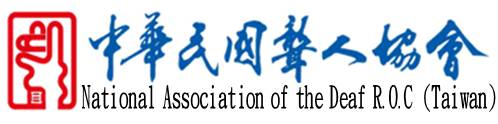 2019年7月夏季手語初級班簡章手能生熟，手語基礎的訓練，有很多細緻靈活的手部、肢體動作和豐富的臉部表情，互相活潑以及不煩人的文法句構，加上不間斷地與聾人練習溝通，才能成就手語的流暢度。不分聾聽，歡迎你/妳們一起來學習手語，你/妳會發覺樂趣無窮。報名截止：6月17日（一）報名繳費流程：注意事項：繳費後因故無法上課者，請憑收據辦理退費(開課前兩天，全額退費)；開課後恕不受理退費。上課出席率需達8成以上（至少需出席8堂），方可領取結業證書。本課程因不可抗力之特殊原因無法執行時，本會有權決定取消、終止、修改或暫停。課程名稱2019年7月手語初級班 上課日期2019年6月27日～2019年08月06日每星期二和四19：00～21：00，每次2小時，共10堂課第一堂：06/27(四) 第二堂：07/02(二)第三堂：07/09(二) 第四堂：07/11(四)第五堂：07/18(四) 第六堂：07/23(二)第七堂：07/25(四) 第八堂：07/30(二)第九堂：08/01(四) 第十堂：08/06(二)備註：07/04(四)、07/16(二)停課上課地點中華民國聾人協會（臺北市大同區太原路197號2樓）學　　費NT＄2,400元 （教材另計）※具有本會會員資格享有九折優待學員名額滿12人以上即可開班講   師吳家瑜 講師教學經歷108 社團法人中華民國聽障人協會『手語翻譯實務操作班』指導老師107 景美人權館導覽影片手語翻譯人員103~108 耶和華見證人台灣手語翻譯組成員103 取得技術士【手語翻譯】技能檢定術科測試監評人員資格102 桃園縣聾啞福利協進會『手語翻譯人員培訓基礎班』助教100 新竹天使之音手語翻譯培訓班手語教師100 中華民國聾人協會『手語翻譯員培訓進階班』助教99~104 網路聯合新聞網手語主播99~103 中華民國啟聰協會手語翻譯培訓班教師98 電影【聽說】手語指導老師94~97 公共電視【聽聽看】外景主持人教材參考(可現場購買)手能生橋第一冊 190元，手能生橋第一冊＋光碟 280元手能生橋第一、二冊 300元，手能生橋第一、二冊+光碟420元聯絡方式官方網站粉絲專頁服務信箱：deaf@nad.org.tw粉絲專頁：https://www.facebook.com/nad2013官方網站：https://www.nad.org.tw電    話：（02）2552-3082傳　　真：（02）2552-3076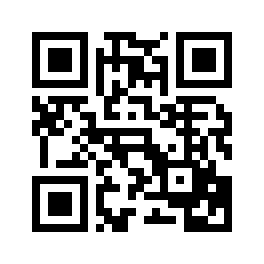 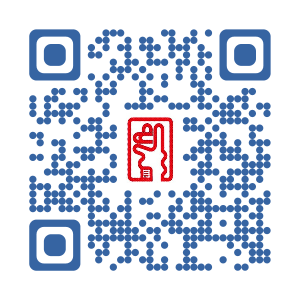 